Open Day al LIAVieni a conoscere il nostro Liceo Linguistico Internazionale!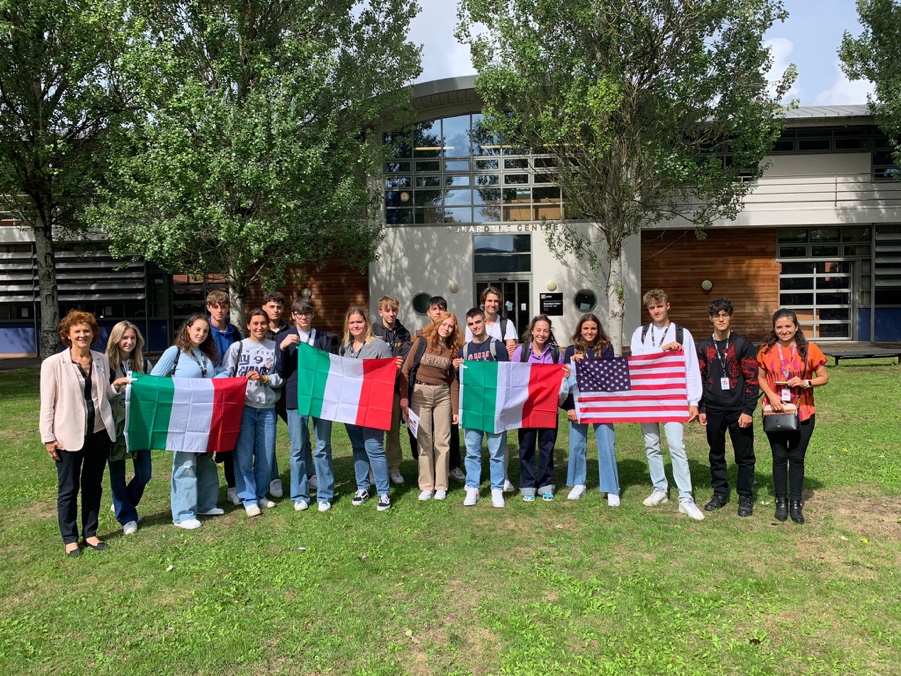 Open Day26 novembre 2022 17 dicembre 2022 14 gennaio 2023Gli Open Day si svolgono presso la nostra scuola a Rovereto dalle ore 14.00. Rappresentano un’ottima occasione per conoscere studenti e insegnanti della scuola!Laboratori One Day at LIADal 4 novembre 2022, previo appuntamento, passa un venerdì a scuola con noi! Gli studenti di 1A ti accoglieranno in classe e ti mostreranno tutto quello che il LIA può offrireAppuntamenti personalizzatiOffriamo diverse possibilità per darti l’occasione di scoprire la nostra scuola. Per gli appuntamenti personalizzati occorre prenotarsi tramite la nostra segreteriaContatti Segreteria LIA lia@arcivescoviletrento.itTel 0464/406000LIA – Liceo Internazionale ArcivescovileCollegio Arcivescovile “Dame Inglesi”Corso Bettini, 7138068 Rovereto (TN)